Szczęść Boże Zapraszam Was do zapoznania się z tematem okolicznościowym, którego nie ma w Waszych podręcznikach. Wszystko co potrzebne do jego realizacji znajduje się poniżej.1 maja rozpoczął się miesiąc poświęcony Maryi.Celem dzisiejszej katechezy jest:Poznanie Maryi jako wzoru człowieka modlitwy.Kształtowanie postawy świadomości pośrednictwa Maryi w naszych modlitwach.Temat: Z Maryją wielbimy Pana Jezusa – nabożeństwo majowe.Listonosz jest osobą, która pośredniczy między tym, kto pisze list i wysyła go, a tym, kto go dostaje. Listonosz przynosi listy i wszystkie wiadomości, które się w nich znajdują. Możemy powiedzieć, że listonosz jest naszym pośrednikiem.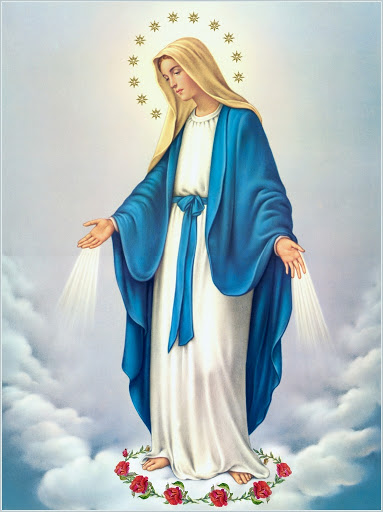 Maryja jest pośredniczką między nami a Panem Jezusem.Przeczytajcie co powiedział Maryi Pan Jezus przed swoją śmiercią
(J 19,25-27):„A obok krzyża Jezusowego stały: Matka Jego i siostra Matki Jego, Maria, żona Kleofasa, i Maria Magdalena. Kiedy więc Jezus ujrzał Matkę
i stojącego obok Niej ucznia, którego miłował, rzekł do Matki: «Niewiasto, oto syn Twój». Następnie rzekł do ucznia: «Oto Matka twoja». I od tej godziny uczeń wziął Ją do siebie”.Pan Jezus, wypowiadając te słowa, uczynił Maryję naszą Mamą. Prosił Ją, by była pośredniczką między Nim a nami, czyli Jego uczniami. Pośrednik to osoba, która niesie nasze listy, prośby, podziękowania.My poprzez Maryję możemy zanieść Jezusowi nasze modlitwy, nabożeństwa, nowenny…Zachęcam Was, abyście znaleźli czas na modlitwę Litanią loretańską
w maju. Mówiliśmy o niej w 3 klasie. Z łatwością znajdziecie ją
w książeczce do nabożeństwa.Możecie zadzwonić do Waszych bliskich, przyjaciół, zapytać jakich łask potrzebują a potem pomodlić się za nich i za siebie. Może uda Wam się zaprosić do tej modlitwy domowników? Coś Wam jeszcze podpowiem… Zachęcam, by zadzwonić do bliskich, z którymi nie możecie się spotkać i z nimi pomodlić się tą Litanią I jeszcze piosenka  https://www.youtube.com/watch?v=GI59Icv6rXEZapiszcie do zeszytu:Temat: Z Maryją wielbimy Pana Jezusa – nabożeństwo majowe.I notatkę:Maryjo, Pocieszycielko strapionych, módl się za nami.Przypominam, że czekam na Wasze prace (ćwiczenia i notatki z zeszytu). Przesyłajcie je na mojego maila: wojewodkam@o2.plŻyczę Wam i Waszym bliskimmiłego dniaSzczęść Boże 